フレサよしみサポーター委員募集要項◆フレサよしみサポーター委員とは？◆フレサよしみが実施するイベントでは、町民の皆様との協働によるフレサよしみサポーター委員会が活動しています。来館されたお客様に、快適な時間をお過ごしいただくために、フレサよしみ開館当初より発足し、令和５年度現在２４名のサポーター委員が活躍しています。◆活動内容◆・自主イベント開催当日の運営スタッフ（チケットの確認、お客様の誘導、喫茶室の運営等）・会館内外の美化サポート（イベント後の清掃、花の水やり等）・総会・研修会◆募集人数◆1５名程度◆応募条件◆・吉見町内にお住まいの20歳以上の方・サポーター委員の活動に積極的に参加できる方◆申込方法午後５時までにフレサよしみ事務室窓口にお申し込みください。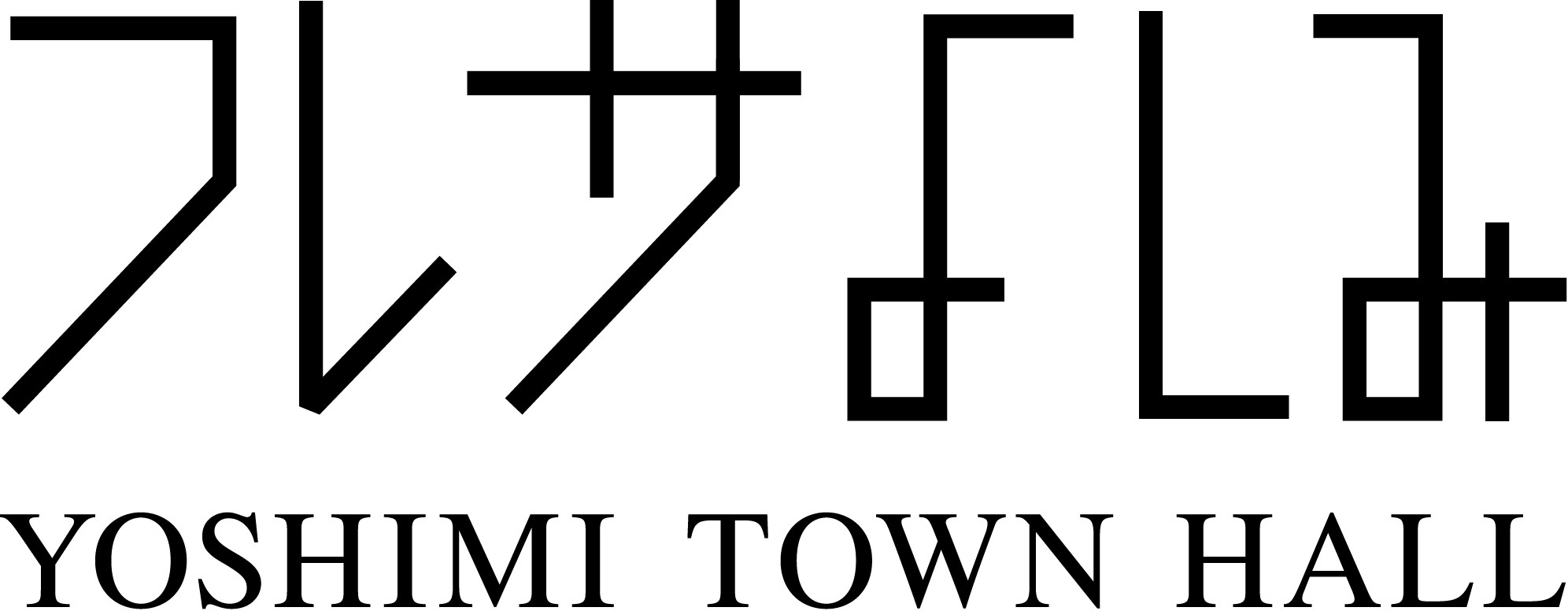 フレサよしみサポーター委員申込用紙ふりがな氏　　名性　別男・女生年月日昭和・平成　　　年　　　月　　　日昭和・平成　　　年　　　月　　　日年齢R5.4.1現在歳住　　所〒〒〒〒電　　話ＦＡＸ応募動機